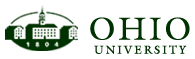 University Curriculum CouncilMay 11, 20213:00 – 5:00 p.m.Microsoft Teams        AGENDA     Chair Report: Benjamin BatesApproval of the April 27, 2021 meeting minutes.      Associate Provost for Faculty and Academic Planning, Howard Dewald     Programs Committee: Connie Patterson, ChairAgenda      Program Review Committee: Bärbel Such, ChairReportChemical and Biomolecular Engineering: First Reading      Individual Course Committee: Sally Marinellie, Chair; Beth Quitslund, Co-ChairAgenda ICC Guidelines      General Education Committee: Katie Hartman    VIII.      New Business: Resolution for the Reinstatement of the Academic and Global Communications Program